First United ChurchSeeking to be a welcoming community of Christian faith, proclaiming and celebrating the love of God in Jesus Christ through the Inspiration of the Holy Spirit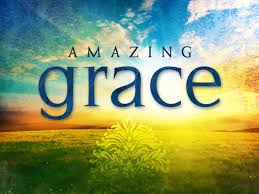 Communion SundayAugust 5, 2018 @ 10:30am7 Curtis St., St.Thomas, ON  N5P 1H3  Phone: (519) 631-7570e-mail: office@1stunitedchurch.caweb:  www.1stunitedchurch.caMINISTERS:  ALL  THE  PEOPLE OF  GODPastoral Minister: Rev. Emmanuel K. OforiMusic Minister: Jody McDonald-GroulxSecretary/Treasurer: Lori HoffmanCustodian: Dave Luftenegger      Notes: Asterisk (*) – You may stand if comfortable doing soVU = Voices United          MV = More VoicesGeorge Olley writes:  “I count it among my rarest gifts to be an invited guest at Your table, Lord.”    Theme of Today’s Service  --   GRACEGod Gathers Us TogetherMusical/Choral PreludeMV#8 “And on this Path” (2x)And on this path, the gates of holiness are open wide, and on this path, the gates of holiness are open wide, and on this path, the gates of holiness are open wide! Open wide! Open wide! Open wide! The gates are open wide!MV#18 “Lord, Prepare Me…” (2x)Lord, prepare me to be a sanctuary, pure and holy tried and true; with thanksgiving, I’ll be a living sanctuary for you.Life and Work of the Church Welcoming of VisitorsGod Draws Us Near To WorshipLighting of the Christ CandleCall to Worship  One:	Jesus of Nazareth requests your presence at a dinner to be given in 	His honour.  The time for the dinner is now.  Jesus is the host.  We 	are the guests.  Are you ready to participate?ALL:	We come with thanks for the privilege of being guests of Jesus 	Christ.Hymn:  VU#395 “Come In, Come In and Sit Down”The children wishing to go to the Activity Room may leave with Joy Dawdy during the singing of the Hymn.Opening Prayer (Unison)   God, we come together as Your people.  We come as a praising    people, singing Your goodness.  We come as a praying people,    bringing our needs, our joys.  We come as a listening people,    opening to Your Word.  Be pleased to fill us with Your love and    empower us for faithful living, we pray.  Amen.God Invites Us To Listen For His WordOld Testament Reading:	 VU#838 Psalm 119 (Part One)Reader:		This is the Word of GodAll:		Thanks be to GodGospel Reading:		Matthew 22:34-40Reader:		This is the Gospel Message.All:		We praise You O Christ.* Hymn of Preparation: VU #266 “Amazing Grace”The Message – GracePrayers of the PeopleGod Invites Us To Respond To His LoveOffertoryHymn of Dedication   God of Love, hear our prayer, bless this offering we bring you.    May our lives, do Your will, guide and guard us forever.     Give us courage to stand for truth, help us give to others.     God of Love, hear our prayer, bless this offering we bring you.Offertory PrayerGod Invites Us To Break Bread TogetherInvitation to Communion   One:	In the name of the One who said,   ALL:	“I am the bread of life,”   One:	I invite you to come and eat.  In the name of the One who said,   ALL:	“I am the true vine,”   One:	I invite you to come and drink.  In the name of the One who said,   ALL:	“Love one another, as I have loved you.”   One:	I invite you to the table of Jesus Christ.Communion Hymn:  VU#402 “We Are One”Great Thanksgiving   One:	The Holy One is here.   ALL: 	God’s Spirit is with us.    One:	Lift up your hearts.   ALL:	We lift them to the Lord.   One:	Let us give thanks to God.   ALL:	It is right to offer thanks and praise.   One:	God, in Your timing, you sent Jesus, in every aspect human as we 	are.  He grew up in a small town in Galilee, far from the seat of 	religious and civil power.   ALL:	He spoke with a distinct accent.  He learned of the breadth of 	Your grace from a caring and loving mother.  Beside Jacob’s 	well, he was moved by an encounter with a minority woman 	and disclosed his Messianic identity.   One:	Mighty and tender God, in Jesus of Nazareth we recognize the 	fullness of Your grace.   ALL:	in words that confront and comfort us, in teachings that 	challenge and change us, in compassion that heals and frees 	us.   One:	On the last night he spent with his friends, Jesus took an age-old 	tradition of his people and transformed it into something new. 	He took bread, staple food of his land, blessed and broke it, and 	gave it to those around him saying,   ALL:	“Take, eat, this is my body, broken for you.  Whenever you 	do this, remember me.”   One:	After supper he took a cup of wine, common drink of his people, 	and gave it to them, saying,   ALL:	“Drink this, all of you, this is the new covenant in my 	blood.  Each time you do this, remember me.”   One:	By remembering Jesus in this way now, we claim our common 	heritage as we proclaim   ALL:	Christ has died. Christ is risen. Christ will come again.InvitationSharing the Bread and the JuicePrayer after Communion  (Unison)   Thank you, Jesus, for your gifts of grace – forgiveness and love.     Be pleased to strengthen our faith, and increase our love for one    another.  May the Holy Spirit enable us to leave this place with       courage and hope.  Amen.God Sends Out Into the World To ServeClosing Hymn  VU# 639  “One More Step Along the World I Go”Sending ForthThreefold AmenMusical Postlude LIFE & WORK OF THE CHURCHAugust 5, 2018Rev. Emmanuel Ofori is on vacation for the month of August.Rev. John Brown will be covering for Pastoral Emergencies.If you have a Pastoral Emergency,please contact the church office(519-631-7570 or office@1stunitedchurch.ca)to be put in touch with Rev. Brown.Happy birthday this week to:  Gillian Dronyk, Sarah Muma, Cheryl Muma, Craig Whiteman.TODAY:  *Faith Activity Room for children 4 & up in the Music Room.*Join us in the Fellowship Room for refreshments following the worship service! Upcoming Dates & EventsIf you’d like to volunteer to serve Summer Lemonade in the Fellowship Room following Sunday worship please call Ruth Zions @ 226-289-3055.Don’t forget to register for Vacation Bible Camp!!There are still spaces available!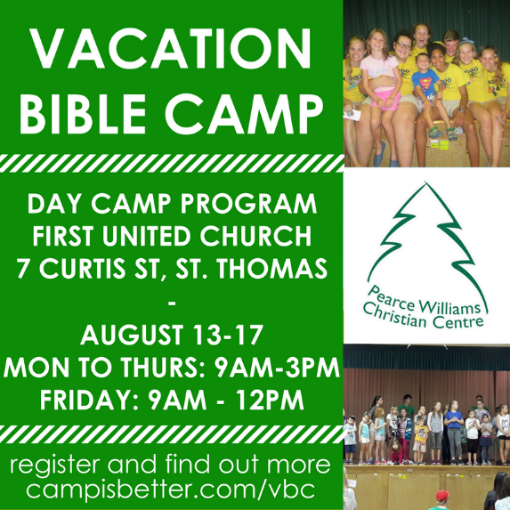 